GDJE JE TKO? UPIŠI ŠTO NEDOSTAJE.                MAČKE SU            KUTIJI.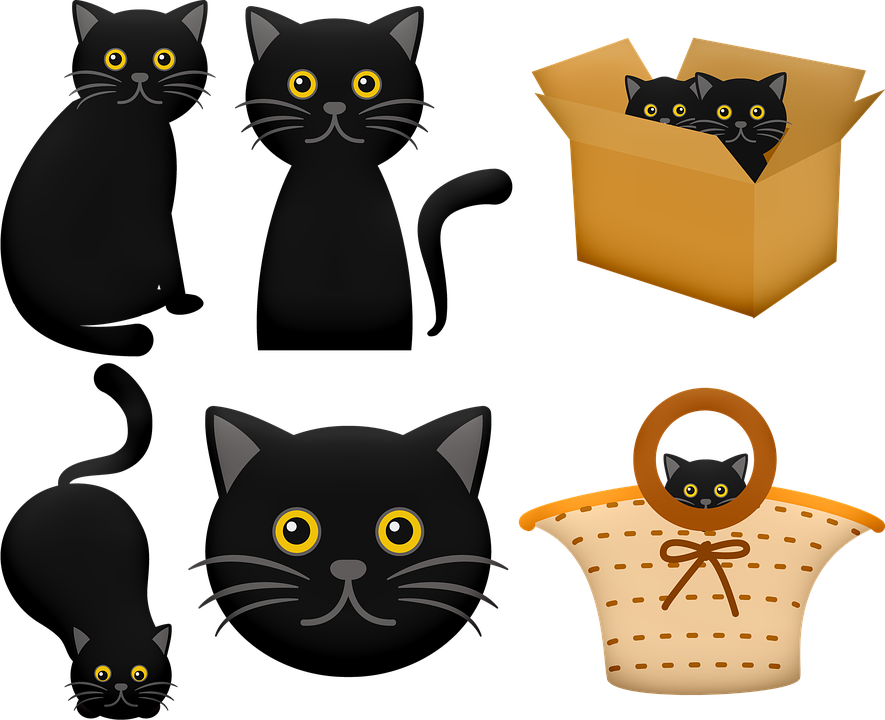         MAČKA JE            TORBI.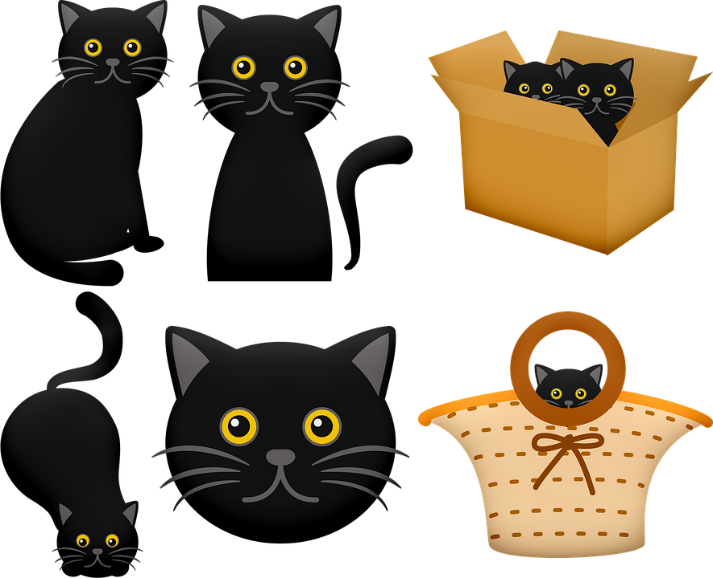       OBITELJ JE              AUTU.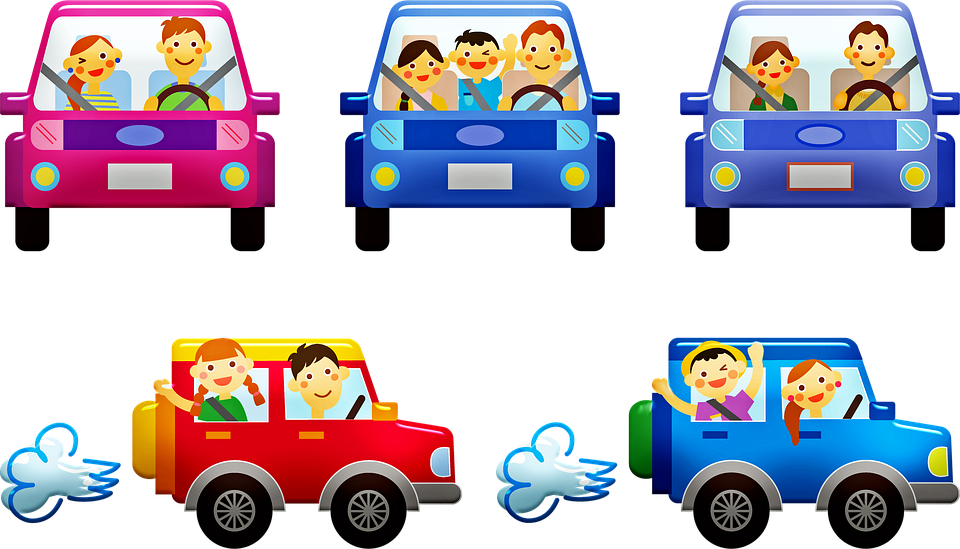                       PAS JE              KUĆICI.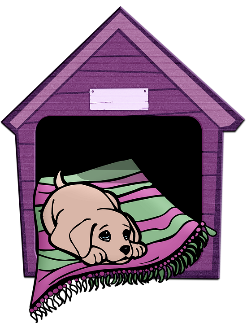  MAČKA JE            CIPELI.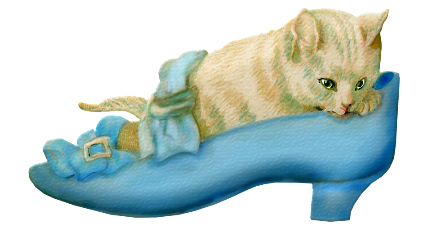 